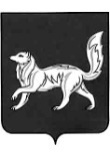 КОНТРОЛЬНО-РЕВИЗИОННАЯ КОМИССИЯТУРУХАНСКОГО РАЙОНА ПРИКАЗот  01 декабря 2020 года № 16О внесении изменений в план работы Контрольно-ревизионной комиссии Туруханского района на 2020 год.В соответствии с пунктом 1 статьи 12 Федерального закона от 07.02.2011 № 6-ФЗ «Об общих принципах организации и деятельности контрольно-счетных органов субъектов Российской Федерации и муниципальных образований»,  руководствуясь статьями 5, 12  Положения о Контрольно-ревизионной комиссии Туруханского района, утвержденного решением Туруханского районного Совета депутатов от 24.11.2010 № 7-75, ПРИКАЗЫВАЮ:1. Внести изменения в план работы Контрольно-ревизионной комиссии Туруханского района на 2020 год в раздел 2 «Контрольные мероприятия» пункт 2.12):2. Срок проведения контрольного мероприятия (п.2.12) перенести со второго полугодия  2020 года на 2 полугодие 2021 года.3.  Контроль за исполнением настоящего приказа оставляю за собой.4. Настоящий приказ подлежит размещению на официальном сайте Туруханского района www.admtr.ru  в сети Интернет.         5. Приказ вступает в силу с момента его подписания.№п/пНаименование мероприятияСрок проведения мероприятия Основание для включения мероприятия в план2.12Проверка эффективности и обоснованности использования бюджетных средств на оплату труда за 2018-2019 года главным распорядителем бюджетных средств Администрацией Туруханского районаII полугодие 2020 годаСт.9 Закона 6-ФЗ, ст.2 Положения  о КРК, ходатайство следственного отдела по Туруханскому району ГСУ СК России по Красноярскому краю и Республике Хакассия от 23.12.2019 № 216-36-19Председатель Контрольно-ревизионной комиссии Туруханского района С.В. Елисафенко